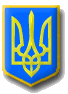 ЛИТОВЕЗЬКА СІЛЬСЬКА РАДАВОЛОДИМИРСЬКОГО РАЙОНУ ВОЛИНСЬКОЇ ОБЛАСТІ Двадцять шоста   сесія  восьмого скликанняР І Ш Е Н Н ЯВід  09 грудня  2022 року                с. Литовеж                                 № 26/Про   затвердження штатних  розписів закладів, установ освіти та  культури Литовезької  сільської радиКеруючись Законом України «Про місцеве самоврядування в Україні», відповідно до Типових штатних нормативів загальноосвітніх навчальних закладів, затверджених наказом Міністерства освіти і науки України від 06.12.2010 №1205, враховуючи  рекомендації постійної комісії з питань бюджету, фінансів та планування соціально–економічного розвитку, інвестицій та міжнародного співробітництва та у зв’язку з виробничою необхідністю, Литовезька сільська радаВИРІШИЛА:1. Затвердити  штатні  розписи закладів, установ освіти та культури Литовезької  сільської ради згідно з додатками.2. Контроль за виконанням цього рішення покласти на постійну комісію з питань фінансів, бюджету, планування соціально-економічного розвитку, інвестицій та міжнародного співробітництва.Сільський голова                                                                     Олена КАСЯНЧУКГолодюк 0985127561